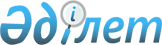 Об установлении Перечня пруденциальных нормативов, их нормативных значений, методики расчетов для добровольных накопительных пенсионных фондовПостановление Правления Агентства Республики Казахстан по регулированию и развитию финансового рынка от 7 июня 2023 года № 41. Зарегистрировано в Министерстве юстиции Республики Казахстан 15 июня 2023 года № 32805
      Примечание ИЗПИ!Вводится в действие с 01.07.2023.
      В соответствии с пунктом 4 статьи 43 Социального кодекса Республики Казахстан Правление Агентства Республики Казахстан по регулированию и развитию финансового рынка ПОСТАНОВЛЯЕТ:
      1. Установить Перечень пруденциальных нормативов, их нормативные значения, методику расчетов для добровольных накопительных пенсионных фондов согласно приложению 1 к настоящему постановлению.
      2. Признать утратившими силу нормативные правовые акты Республики Казахстан, а также отдельные структурные элементы нормативных правовых актов Республики Казахстан по перечню согласно приложению 2 к настоящему постановлению.
      3. Департаменту методологии и пруденциального регулирования финансовых организаций в установленном законодательством Республики Казахстан порядке обеспечить:
      1) совместно с Юридическим департаментом государственную регистрацию настоящего постановления в Министерстве юстиции Республики Казахстан;
      2) размещение настоящего постановления на официальном интернет-ресурсе Агентства Республики Казахстан по регулированию и развитию финансового рынка после его официального опубликования;
      3) в течение десяти рабочих дней после государственной регистрации настоящего постановления представление в Юридический департамент сведений об исполнении мероприятия, предусмотренного подпунктом 2) настоящего пункта.
      4. Контроль за исполнением настоящего постановления возложить на курирующего заместителя Председателя Агентства Республики Казахстан по регулированию и развитию финансового рынка.
      5. Настоящее постановление вводится в действие с 1 июля 2023 года и подлежит официальному опубликованию. Перечень пруденциальных нормативов, их нормативные значения, методика расчетов для добровольных накопительных пенсионных фондов
      1. Настоящий Перечень пруденциальных нормативов, их нормативные значения, методика расчетов для добровольных накопительных пенсионных фондов (далее - Перечень) разработаны в соответствии с Социальным кодексом Республики Казахстан (далее – Социальный кодекс) и устанавливают пруденциальные нормативы, их нормативные значения, методику расчетов для добровольных накопительных пенсионных фондов (далее - Фонд), привлекающих добровольные пенсионные взносы и не осуществляющих управление пенсионными активами единого накопительного пенсионного фонда.
      2. Расчет по иным пруденциальным нормативам, не указанным в Перечне, для организаций, совмещающих виды профессиональной деятельности на рынке ценных бумаг, устанавливается постановлением Правления Национального Банка Республики Казахстан от 27 апреля 2018 года № 80 "Об установлении видов пруденциальных нормативов для организаций, осуществляющих брокерскую и (или) дилерскую деятельность на рынке ценных бумаг, утверждении правил и методики расчета значений пруденциальных нормативов, обязательных к соблюдению организациями, осуществляющими брокерскую и (или) дилерскую деятельность на рынке ценных бумаг", зарегистрированным в Реестре государственной регистрации нормативных правовых актов Республики Казахстан под № 17005.
      3. Нормы, предусмотренные Перечнем в части аффилированных лиц Фонда, не применяются к юридическим лицам и их аффилированным лицам, являющимся аффилированными с Фондом в результате прямого (по банкам - косвенного) владения 25 (двадцатью пятью) и более процентами голосующих акций указанных организаций акционерным обществом "Фонд национального благосостояния "Самрук-Қазына".
      4. В состав пруденциальных нормативов входят:
      коэффициент достаточности собственного капитала, значение которого ежедневно составляет не менее 1;
      лимиты инвестирования. Глава 1. Общие положения
      5. Для целей Перечня помимо рейтинговых оценок агентства Standard & Poor's (Стандард энд Пурс) уполномоченным органом по регулированию, контролю и надзору финансового рынка и финансовых организаций (далее - уполномоченный орган) также признаются рейтинговые оценки агентств Moody's Investors Service и Fitch (Мудис Инвесторс Сервис и Фич) (далее - другие рейтинговые агентства), установленные постановлением Правления Национального Банка Республики Казахстан от 24 декабря 2012 года № 385 "Об установлении минимального рейтинга для юридических лиц и стран, необходимость наличия которого требуется в соответствии с законодательством Республики Казахстан, регулирующим деятельность финансовых организаций, филиалов банков-нерезидентов Республики Казахстан, филиалов страховых (перестраховочных) организаций-нерезидентов Республики Казахстан, перечня рейтинговых агентств, присваивающих данный рейтинг", зарегистрированным в Реестре государственной регистрации нормативных правовых актов под № 8318.
      6. Для целей Перечня под международными финансовыми организациями понимаются следующие организации:
      Азиатский банк развития;
      Межамериканский банк развития;
      Африканский банк развития;
      Евразийский банк развития;
      Европейский банк реконструкции и развития;
      Европейский инвестиционный банк;
      Банк Развития Европейского Совета;
      Исламская корпорация по развитию частного сектора; 
      Исламский банк развития;
      Многостороннее агентство гарантии инвестиций;
      Скандинавский инвестиционный банк;
      Международный валютный фонд;
      Международная ассоциация развития;
      Банк международных расчетов;
      Международный центр по урегулированию инвестиционных споров;
      Международный банк реконструкции и развития;
      Международная финансовая корпорация.
      7. Для целей Правил под основными фондовыми индексами понимаются следующие расчетные показатели (индексы):
      САС 40 (Compagnie des Agents de Change 40 Index) (Компани дэ Эжон дэ Шанж 40 Индекс);
      DAX (Deutscher Aktienindex) (Дойтче Акциениндекс);
      DJIA (Dow Jones Industrial Average) (Доу Джонс Индастриал Эвередж);
      EURO STOXX 50 (EURO STOXX 50 Price Index) (Юроп Эс Ти Оу Экс Экс 50 Прайс Индекс);
      FTSE 100 (Financial Times Stock Exchange 100 Index) (Файнэншл Таймс Сток Эксчейндж 100 Индекс);
      HSI (Hang Seng Index) (Ханг Сенг Индекс);
      KASE (Kazakhstan Stock Exchange Index) (Казакстан Сток Эксчейндж Индекс);
      MSCI World Index (Morgan Stanley Capital International World Index) (Морган Стэнли Кэпитал Интернешнл Ворлд Индекс);
      MOEX Russia (Moscow Exchange Russia Index) (Москоу Эксчейндж Раша Индекс);
      NIKKEI 225 (Nikkei-225 Stock Average Index) (Никкэй-225 Сток Эвередж Индекс);
      RTSI (Russian Trade System Index) (Рашен Трейд Систем Индекс);
      S&P 500 (Standard and Poor's 500 Index) (Стандард энд Пурс 500 Индекс);
      TOPIX 100 (Tokyo Stock Price 100 Index) (Токио Сток Прайс 100 Индекс);
      NASDAQ-100 (Nasdaq-100 Index) (Насдак-100 Индекс).
      8. Для расчета пруденциальных нормативов Фонда используется текущая стоимость финансовых инструментов по данным бухгалтерского учета в соответствии с подпунктом 19) пункта 2 статьи 217 Социального кодекса. Глава 2. Порядок расчета пруденциального норматива "Коэффициент достаточности собственного капитала"
      9. Коэффициент достаточности собственного капитала Фонда (К1) рассчитывается по формуле:
      К1 = (ЛА - О)/МРСК, где:
      ЛА – ликвидные и прочие активы Фонда, указанные в пунктах 10 и 12 Перечня;
      О – обязательства по балансу;
      МРСК - минимальный размер собственного капитала Фонда в размере 259 200 000 (двухсот пятидесяти девяти миллионов двухсот тысяч) тенге.
      Если стоимость пенсионных активов, принятых в инвестиционное управление, составляет более 40 (сорока) миллиардов тенге, то минимальный размер собственного капитала Фонда рассчитывается по формуле:
      МРСК = (АПУ - 40 (сорок) миллиардов тенге)*0,0001 + 259 200 000 (двести пятьдесят девять миллионов двести тысяч) тенге, где:
      АПУ – пенсионные активы, принятые в инвестиционное управление.
      Значение коэффициента достаточности собственного капитала Фонда ежедневно составляет не менее 1 (одного).
      Фонд производит расчет значения коэффициента К1 каждый рабочий день по состоянию на конец предшествующего рабочего дня, а также на конец каждого из выходных дней, непосредственно предшествовавших текущему рабочему дню.
      10. В качестве ликвидных активов Фонда признаются активы, указанные в Таблице расчета значений пруденциальных нормативов для добровольных накопительных пенсионных фондов согласно приложению к Перечню, в соответствующих объемах.
      11. В расчет ликвидных активов, указанных в пункте 10 Перечня, не включаются:
      активы, на которые право собственности Фонда ограничено (покупка ценных бумаг Фондом на условиях обязательства их последующей обратной продажи или передачи в залог, или ценных бумаг, имеющих иные обременения в соответствии с законодательством Республики Казахстан), за исключением операций репо.
      Государственные ценные бумаги (включая эмитированные в соответствии с законодательством других государств), выпущенные Министерством финансов Республики Казахстан и Национальным Банком Республики Казахстан, являющиеся предметом операции "обратного репо", включаются в расчет ликвидных активов Фонда в объемах, указанных в Таблице расчета значений пруденциальных нормативов для добровольных накопительных пенсионных фондов согласно приложению к Перечню.
      Ценные бумаги, являющиеся предметом операции "обратного репо", заключенной с участием центрального контрагента, включаются в расчет ликвидных активов Фонда в полном объеме;
      ценные бумаги, выпущенные юридическими лицами, являющимися аффилированными лицами по отношению к Фонду, за исключением акций, входящих в официальный список фондовой биржи, параметры которого используются в целях расчета индекса рынка акций фондовой биржи (представительский список фондовой биржи);
      ценные бумаги, выпущенные доверительными управляющими десятью и более процентами голосующих акций Фонда, принадлежащих крупным акционерам Фонда, и аффилированными лицами данных доверительных управляющих;
      вклады в банках второго уровня Республики Казахстан, являющихся аффилированными лицами по отношению к Фонду.
      12. В качестве прочих активов признаются основные средства Фонда в виде недвижимого имущества в сумме, не превышающей пяти процентов от суммы активов по балансу Фонда. Глава 3. Пруденциальный норматив "Лимиты инвестирования"
      13. Расчет лимитов инвестирования осуществляется Фондом ежедневно.
      14. При расчете пруденциального норматива "Лимиты инвестирования":
      1) собственный капитал банка второго уровня Республики Казахстан определяется на основании его последнего квартального баланса, опубликованного в соответствии с требованием статьи 55 Закона Республики Казахстан "О банках и банковской деятельности в Республике Казахстан" либо размещенного на интернет-ресурсе фондовой биржи или депозитария финансовой отчетности по данным неконсолидированной финансовой отчетности;
      2) собственный капитал организации Республики Казахстан, чьи ценные бумаги включены в официальный список фондовой биржи, определяется на основании его последнего квартального баланса, размещенного на интернет-ресурсе фондовой биржи или депозитария финансовой отчетности;
      3) собственный капитал эмитента - нерезидента Республики Казахстан определяется на основании его последнего квартального баланса, размещенного в информационных аналитических системах Bloomberg (Блумберг) или Reuters (Рейтер) на интернет-ресурсе фондовой биржи или международной (иностранной) фондовой биржи, в торговых системах которых котируются данные ценные бумаги, или на интернет-ресурсе эмитента данных ценных бумаг;
      4) общее количество голосующих и размещенных акций банка второго уровня Республики Казахстан и организации Республики Казахстан, не являющейся банком второго уровня, определяется на основании данных, ежемесячно размещаемых на интернет-ресурсе уполномоченного органа;
      5) стоимость чистых активов интервального паевого инвестиционного фонда, управляющая компания которого является юридическим лицом, созданным в соответствии с законодательством Республики Казахстан о рынке ценных бумаг и об инвестиционных фондах, паи которого включены в официальный список фондовой биржи, определяется на основании данных, ежеквартально размещаемых на интернет-ресурсе уполномоченного органа;
      6) размер собственных активов Фонда определяется ежедневно на основании данных бухгалтерского учета Фонда по собственным активам;
      7) размер пенсионных активов определяется ежедневно на основании ежедневных данных бухгалтерского учета по пенсионным активам;
      8) размер инвестиций в долговые ценные бумаги определяется по балансовой стоимости долговых ценных бумаг.
      15. При расчете лимитов инвестирования, установленных:
      1) пунктами 19 и 32 Перечня, аффилированные по отношению друг к другу банки признаются в качестве одного банка;
      2) пунктом 23 Перечня, аффилированные по отношению другу к другу эмитенты, не являющиеся банками второго уровня Республики Казахстан, признаются в качестве одного эмитента, не являющегося банком второго уровня Республики Казахстан.
      Действие настоящего пункта не распространяется на юридические лица, являющиеся участниками (акционерами) кредитных бюро, а также на юридические лица, государственные пакеты акций (доли участия) которых переданы акционерному обществу "Фонд национального благосостояния "Самрук-Казына".
      16. Размер инвестиций Фонда в финансовые инструменты, выпущенные (предоставленные) банком второго уровня Республики Казахстан, составляет следующие значения:
      за счет собственных активов - менее десяти процентов от собственных активов Фонда;
      за счет пенсионных и собственных активов в совокупности либо только за счет пенсионных активов или собственных активов - менее тридцати пяти процентов от размера собственного капитала данного банка (за исключением финансовых агентств и эмитентов ипотечных облигаций).
      17. Доля голосующих акций, выпущенных одним банком второго уровня Республики Казахстан, приобретенных Фондом за счет пенсионных и собственных активов в совокупности либо только за счет пенсионных активов или собственных активов, составляет значение менее десяти процентов от общего количества голосующих акций данного банка.
      18. Доля размещенных акций, выпущенных одним банком второго уровня Республики Казахстан, приобретенных Фондом за счет пенсионных и собственных активов в совокупности либо только за счет пенсионных активов или собственных активов, составляет значение менее десяти процентов от общего количества размещенных акций данного банка.
      19. Суммарный размер инвестиций Фонда в финансовые инструменты, выпущенные (предоставленные) банком второго уровня Республики Казахстан, и эмитентами, являющимися аффилированными лицами данного банка, а также доверительными управляющими десятью и более процентами голосующих акций данного банка, принадлежащих его крупным акционерам, за счет собственных активов составляет значение менее десяти процентов от собственных активов Фонда.
      Если эмитент - аффилированное лицо банка, не являющийся банком второго уровня Республики Казахстан, а также доверительный управляющий десятью и более процентами голосующих акций данного банка, принадлежащих его крупным акционерам, осуществляют выпуск ипотечных облигаций, то суммарный размер инвестиций Фонда в данные ипотечные облигации не превышает значений, установленных пунктами 21 и 22 Перечня.
      20. Размер инвестиций Фонда в финансовые инструменты, выпущенные (предоставленные) организацией Республики Казахстан, не являющейся банком второго уровня Республики Казахстан, составляет следующие значения:
      за счет собственных активов - менее десяти процентов от собственных активов Фонда;
      за счет пенсионных и собственных активов в совокупности либо только за счет пенсионных активов или собственных активов - менее двадцати пяти процентов от размера собственного капитала данного эмитента (за исключением финансовых агентств, эмитентов ипотечных облигаций, инфраструктурных облигаций и облигаций, выпущенных под поручительство государства или финансового агентства).
      21. Доля долговых ценных бумаг одного выпуска организации Республики Казахстан, не являющейся банком второго уровня Республики Казахстан, приобретенных Фондом за счет пенсионных и собственных активов в совокупности либо только за счет пенсионных активов или собственных активов, составляет значение менее двадцати пяти процентов от общего количества долговых ценных бумаг данного выпуска эмитента.
      22. Доля голосующих акций, выпущенных организацией Республики Казахстан, не являющейся банком второго уровня Республики Казахстан, приобретенных Фондом за счет пенсионных и собственных активов в совокупности либо только за счет пенсионных активов или собственных активов, составляет значение менее десяти процентов от общего количества голосующих акций данного эмитента.
      23. Суммарный размер инвестиций Фонда в финансовые инструменты, выпущенные (предоставленные) организацией Республики Казахстан, не являющейся банком второго уровня Республики Казахстан, и эмитентами, являющимися аффилированными лицами данной организации, а также доверительными управляющими десятью и более процентами ее голосующих акций, принадлежащих крупным акционерам, за счет собственных активов составляет значение менее десяти процентов от собственных активов Фонда.
      24. Размер инвестиций Фонда в финансовые инструменты, выпущенные (предоставленные) эмитентом-нерезидентом Республики Казахстан, составляет следующие значения:
      за счет собственных активов - менее десяти процентов от собственных активов Фонда;
      за счет пенсионных и собственных активов в совокупности либо только за счет пенсионных активов или собственных активов - менее двадцати пяти процентов от размера собственного капитала данного эмитента или его родительской организации, если по негосударственным долговым ценным бумагам эмитента имеется гарантия родительской организации, размер которой соответствует полному объему выпуска негосударственных долговых ценных бумаг данного эмитента.
      Если родительской организацией эмитента является банк второго уровня, то размер инвестиций Фонда за счет пенсионных и собственных активов в совокупности либо только за счет пенсионных активов или собственных активов в финансовые инструменты, выпущенные (предоставленные) данным эмитентом-нерезидентом Республики Казахстан, составляет менее тридцати пяти процентов от собственного капитала данного банка второго уровня.
      25. Доля долговых ценных бумаг одного выпуска эмитента-нерезидента Республики Казахстан, приобретенных Фондом за счет пенсионных и собственных активов в совокупности либо только за счет пенсионных активов или собственных активов, составляет значение менее двадцати пяти процентов от общего количества долговых ценных бумаг данного выпуска эмитента.
      26. Доля акций, выпущенных одним эмитентом-нерезидентом Республики Казахстан, приобретенных Фондом за счет пенсионных и собственных активов в совокупности либо только за счет пенсионных активов или собственных активов, составляет менее десяти процентов от общего количества акций данного эмитента.
      27. Размер инвестиций Фонда в ценные бумаги иностранных эмитентов, номинированные в иностранной валюте, за счет собственных активов составляет менее пятидесяти процентов от собственных активов Фонда, из них в ценные бумаги иностранных эмитентов, имеющих рейтинговую оценку ниже "ВВВ" по международной шкале агентства Standard & Poor's (Стандард энд Пурс) или рейтинговую оценку аналогичного уровня одного из других рейтинговых агентств - менее десяти процентов от общего размера собственных активов.
      28. Размер инвестиций Фонда в паи интервального паевого инвестиционного фонда, управляющая компания которого является юридическим лицом, созданным в соответствии с законодательством Республики Казахстан, включенные в официальный список фондовой биржи, составляет следующие значения:
      1) за счет собственных активов - менее десяти процентов от собственных активов Фонда;
      2) за счет собственных и пенсионных активов в совокупности либо только за счет пенсионных активов или собственных активов - менее десяти процентов от чистых активов данного интервального паевого инвестиционного фонда.
      29. Суммарный размер инвестиций Фонда в паи интервальных паевых инвестиционных фондов, находящихся в управлении у одной управляющей компании, являющейся юридическим лицом, созданным в соответствии с законодательством Республики Казахстан, включенные в официальный список фондовой биржи, и финансовые инструменты, выпущенные (предоставленные) данной управляющей компанией, за счет собственных активов составляет значение менее десяти процентов от собственных активов Фонда.
      30. Размер инвестиций Фонда в ценные бумаги, имеющие статус государственных, выпущенных (предоставленных) центральным правительством одного иностранного государства, за счет собственных активов составляет значение менее десяти процентов от собственных активов Фонда.
      31. Размер инвестиций Фонда в финансовые инструменты, выпущенные (предоставленные) одной международной финансовой организацией, за счет собственных активов составляет значение менее десяти процентов от собственных активов Фонда.
      32. Размер остатка денег в кассе Фонда на конец дня составляет значение менее десяти процентов от размера собственных активов Фонда.
      Максимальный остаток денег на текущих счетах Фонда в одном банке второго уровня Республики Казахстан составляет значение менее десяти процентов от размера собственных активов Фонда.
      33. Суммарный размер инвестиций Фонда в аффинированные драгоценные металлы и металлические депозиты за счет собственных активов составляет значение менее десяти процентов от собственных активов Фонда.
      34. Лимиты инвестирования, установленные настоящей главой, не распространяются на государственные ценные бумаги Республики Казахстан и долговые ценные бумаги, выпущенные акционерным обществом "Фонд национального благосостояния "Самрук-Казына".
      35. В случае несоответствия значений, рассчитанных в соответствии с пунктами 16, 20 и 24 Перечня, в результате снижения собственного капитала банка второго уровня Республики Казахстан, организации Республики Казахстан, не являющейся банком второго уровня, и эмитента - нерезидента Республики Казахстан, Фонд сообщает в уполномоченный орган в течение 1 (одного) рабочего дня о факте и причинах данного несоответствия с приложением плана мероприятий по его устранению в течение 4 (четырех) месяцев с даты наступления вышеуказанного события.
      36. В случае несоответствия значений, рассчитанных в соответствии с пунктами 17, 18, 22 и 26 Перечня, в результате причин, независящих от Фонда, Фонд сообщает в уполномоченный орган в течение 1 (одного) рабочего дня о факте и причинах данного несоответствия с приложением плана мероприятий по его устранению в течение 2 (двух) месяцев с даты наступления вышеуказанного события. Таблица расчета значений пруденциальных нормативов для добровольных накопительных пенсионных фондов Перечень нормативных правовых актов Республики Казахстан, а также отдельных структурных элементов нормативных правовых актов Республики Казахстан, которые признаются утратившими силу
      1. Постановление Правления Национального Банка Республики Казахстан от 27 августа 2013 года № 236 "Об утверждении Перечня пруденциальных нормативов, их нормативных значений и методики расчетов для добровольных накопительных пенсионных фондов" (зарегистрировано в Реестре государственной регистрации нормативных правовых актов под № 8794).
      2. Постановление Правления Национального Банка Республики Казахстан от 16 июля 2014 года № 152 "О внесении изменений и дополнений в некоторые нормативные правовые акты Республики Казахстан по вопросам пруденциального регулирования деятельности финансовых организаций" (зарегистрировано в Реестре государственной регистрации нормативных правовых актов под № 9732).
      3. Пункт 12 Перечня нормативных правовых актов Республики Казахстан по вопросам официального списка ценных бумаг фондовой биржи, в которые вносятся изменения, утвержденного постановлением Правления Национального Банка Республики Казахстан от 24 декабря 2014 года № 244 "О внесении изменений в некоторые нормативные правовые акты Республики Казахстан по вопросам официального списка ценных бумаг фондовой биржи" (зарегистрировано в Реестре государственной регистрации нормативных правовых актов под № 10339).
      4. Пункт 7 Перечня нормативных правовых актов Республики Казахстан по вопросам регулирования рынка ценных бумаг, в которые вносятся изменения, утвержденного постановлением Правления Национального Банка Республики Казахстан от 27 марта 2017 года № 54 "Об утверждении Требований к эмитентам и их ценным бумагам, допускаемым к обращению на фондовой бирже, а также к отдельным категориям официального списка фондовой биржи и внесении изменений в некоторые нормативные правовые акты Республики Казахстан по вопросам регулирования рынка ценных бумаг" (зарегистрировано в Реестре государственной регистрации нормативных правовых актов под № 15175).
      5. Пункт 4 Перечня нормативных правовых актов Республики Казахстан по вопросам регулирования финансового рынка, в которые вносятся изменения и дополнения, утвержденного постановлением Правления Национального Банка Республики Казахстан от 10 сентября 2019 года № 151 "О внесении изменений и дополнений в некоторые нормативные правовые акты Республики Казахстан по вопросам регулирования финансового рынка" (зарегистрировано в Реестре государственной регистрации нормативных правовых актов под № 19369).
      6. Пункт 2 Перечня нормативных правовых актов Республики Казахстан по вопросам пруденциального регулирования, в которые вносятся изменения и дополнения, утвержденного постановлением Правления Национального Банка Республики Казахстан от 28 ноября 2019 года № 214 "О внесении изменений и дополнений в некоторые нормативные правовые акты Республики Казахстан по вопросам пруденциального регулирования" (зарегистрировано в Реестре государственной регистрации нормативных правовых актов под № 19688).
      7. Пункт 1 Перечня нормативных правовых актов Республики Казахстан по вопросам регулирования деятельности субъектов рынка ценных бумаг, в которые вносятся изменения, утвержденного постановлением Правления Агентства Республики Казахстан по регулированию и развитию финансового рынка от 14 февраля 2022 года № 5 "О внесении изменений в некоторые нормативные правовые акты Республики Казахстан по вопросам регулирования деятельности субъектов рынка ценных бумаг" (зарегистрировано в Реестре государственной регистрации нормативных правовых актов под № 26863).
					© 2012. РГП на ПХВ «Институт законодательства и правовой информации Республики Казахстан» Министерства юстиции Республики Казахстан
				
      Председатель АгентстваРеспублики Казахстан порегулированию и развитиюфинансового рынка 

М. Абылкасымова
Приложение 1 к постановлениюПравления АгентстваРеспублики Казахстанпо регулированию и развитиюфинансового рынкаот 7 июня 2023 года№ 41Приложение к Перечню
пруденциальных нормативов, их
нормативным значениям, методике
расчетов для добровольных
накопительных пенсионных фондов
№
Наименование показателя
Сумма по балансу
Учитываемый объем (в процентах)
1
2
3
4
1
Деньги и вклады всего, в том числе:
1.1
деньги в кассе в сумме, не превышающей 10 (десять) процентов от суммы активов по балансу добровольного накопительного пенсионного фонда (далее - Фонд)
100
1.2
деньги на текущих счетах в банках второго уровня Республики Казахстан, указанных в строках 1.9 и 1.10 настоящего приложения
100
1.3
деньги на текущих счетах в банках второго уровня Республики Казахстан, указанных в строке 1.11 настоящего приложения
90
1.4
деньги на счетах в центральном депозитарии
100
1.5
деньги Фонда, являющиеся взносами в гарантийные или резервные фонды клиринговой организации (центрального контрагента), маржевыми взносами, полным и (или) частичным обеспечением исполнения обязательств по сделкам, заключенным в торговой системе фондовой биржи методом открытых торгов и (или) с участием центрального контрагента
100
1.6
деньги на текущих счетах в банках-нерезидентах Республики Казахстан, имеющих долгосрочный кредитный рейтинг не ниже "ВВВ-" по международной шкале агентства Standard & Poor's (Стандард энд Пурс) или рейтинг аналогичного уровня одного из других рейтинговых агентств
100
1.7
деньги на счетах в организациях-нерезидентах Республики Казахстан, осуществляющих функции, установленные пунктом 1 статьи 59 Закона Республики Казахстан "О рынке ценных бумаг", имеющих долгосрочный кредитный рейтинг не ниже "ВВВ" по международной шкале агентства Standard & Poor's (Стандард энд Пурс) или рейтинг аналогичного уровня одного из других рейтинговых агентств
100
1.8
деньги на счетах в организациях-нерезидентах Республики Казахстан, являющихся членом Международной ассоциации по вопросам обслуживания ценных бумаг
100
1.9
вклады в банках второго уровня Республики Казахстан при условии, что данные банки являются эмитентами, включенными в категорию "премиум" сектора "акции" площадки "Основная" официального списка фондовой биржи, или эмитентами, акции которых находятся в представительском списке индекса фондовой биржи
100
1.10
вклады в банках второго уровня Республики Казахстан, соответствующих одному из следующих требований:
имеют долгосрочный кредитный рейтинг не ниже "B" по международной шкале агентства Standard & Poor's (Стандард энд Пурс) или рейтинг аналогичного уровня одного из других рейтинговых агентств, или рейтинговую оценку не ниже "kzBB+" по национальной шкале Standard & Poor's (Стандард энд Пурс) или рейтинг аналогичного уровня по национальной шкале одного из других рейтинговых агентств;
являются дочерними банками-резидентами Республики Казахстан, родительские банки-нерезиденты Республики Казахстан которых имеют долгосрочный кредитный рейтинг в иностранной валюте не ниже "А-" по международной шкале агентства Standard & Poor's (Стандард энд Пурс) или рейтинг аналогичного уровня одного из других рейтинговых агентств
100
1.11
вклады в банках второго уровня Республики Казахстан, имеющих долгосрочный кредитный рейтинг "В-" по международной шкале агентства Standard & Poor's (Стандард энд Пурс) или рейтинг аналогичного уровня одного из других рейтинговых агентств, или рейтинг от "kzBB" до "kzBB-" по национальной шкале Standard & Poor's (Стандард энд Пурс) или рейтинг аналогичного уровня по национальной шкале одного из других рейтинговых агентств
90
1.12
вклады в международных финансовых организациях, имеющих долгосрочный рейтинг не ниже "АА-" агентства Standard & Poor's (Стандард энд Пурс) или рейтинг аналогичного уровня одного из других рейтинговых агентств, вклады в Евразийском Банке Развития в национальной валюте Республики Казахстан
100
1.13
вклады в банках-нерезидентах, имеющих долгосрочный рейтинг не ниже "ВВВ-" по международной шкале агентства Standard & Poor's (Стандард энд Пурс) или рейтинг аналогичного уровня одного из других рейтинговых агентств
100
2
Долговые ценные бумаги (за исключением долговых ценных бумаг, являющихся предметом операции "обратного репо", заключенной с участием центрального контрагента) – всего, в том числе:
2.1
государственные ценные бумаги Республики Казахстан, включая эмитированные в соответствии с законодательством других государств, выпущенные Министерством финансов Республики Казахстан и Национальным Банком Республики Казахстан
100
2.2
долговые ценные бумаги, выпущенные местными исполнительными органами Республики Казахстан, включенные в официальный список фондовой биржи, осуществляющей деятельность на территории Республики Казахстан
100
2.3
долговые ценные бумаги, выпущенные юридическим лицом, осуществляющим выкуп ипотечных займов физических лиц, не связанных с предпринимательской деятельностью, сто процентов акций которого принадлежат Национальному Банку Республики Казахстан
100
2.4
долговые ценные бумаги, выпущенные акционерными обществами "Банк Развития Казахстана", "Фонд национального благосостояния "Самрук-Казына", "Национальный управляющий холдинг "Байтерек", "Фонд проблемных кредитов" в соответствии с законодательством Республики Казахстан и других государств
100
2.5
негосударственные долговые ценные бумаги юридических лиц Республики Казахстан, выпущенные в соответствии с законодательством Республики Казахстан и других государств, включенные в сектор "долговые ценные бумаги" площадки "Основная" официального списка фондовой биржи, или негосударственные долговые ценные бумаги юридических лиц Республики Казахстан, допущенные к публичным торгам на фондовой бирже, функционирующей на территории Международного финансового центра "Астана", соответствующие требованиям фондовой биржи для включения в сектор "долговые ценные бумаги" площадки "Основная" официального списка фондовой биржи
90
2.6
негосударственные долговые ценные бумаги юридических лиц Республики Казахстан, выпущенные в соответствии с законодательством Республики Казахстан и других государств, включенные в сектор "долговые ценные бумаги" площадки "Альтернативная" официального списка фондовой биржи, или негосударственные долговые ценные бумаги юридических лиц Республики Казахстан, допущенные к публичным торгам на фондовой бирже, функционирующей на территории Международного финансового центра "Астана", соответствующие требованиям фондовой биржи для включения в сектор "долговые ценные бумаги" площадки "Альтернативная" официального списка фондовой биржи
60
2.7
негосударственные долговые ценные бумаги юридических лиц Республики Казахстан, выпущенные в соответствии с законодательством Республики Казахстан и других государств, имеющие (эмитент которых имеет) рейтинговую оценку не ниже "ВВ-" по международной шкале агентства Standard & Poor's (Стандард энд Пурс) или рейтинг аналогичного уровня одного из других рейтинговых агентств, или рейтинг не ниже "kzA-" по национальной шкале Standard & Poor's (Стандард энд Пурс) или рейтинг аналогичного уровня по национальной шкале одного из других рейтинговых агентств
100
2.8
негосударственные долговые ценные бумаги юридических лиц Республики Казахстан, выпущенные в соответствии с законодательством Республики Казахстан и других государств, имеющие (эмитент которых имеет) рейтинговую оценку от "В+" до "В-" по международной шкале агентства Standard & Poor's (Стандард энд Пурс) или рейтинг аналогичного уровня одного из других рейтинговых агентств, или рейтинг от "kzBBB+" до "kzBB-"по национальной шкале Standard & Poor's (Стандард энд Пурс) или рейтинг аналогичного уровня по национальной шкале одного из других рейтинговых агентств
85
2.9
негосударственные долговые ценные бумаги, выпущенные международными финансовыми организациями, имеющими международную рейтинг не ниже "АА-" агентства Standard & Poor's (Стандард энд Пурс) или рейтинг аналогичного уровня одного из других рейтинговых агентств, а также ценные бумаги, выпущенные Евразийским Банком Развития и номинированные в национальной валюте Республики Казахстан
100
2.10
долговые ценные бумаги иностранных государств, имеющих суверенный рейтинг не ниже "ВВВ-" по международной шкале агентства Standard & Poor's (Стандард энд Пурс) или рейтинг аналогичного уровня одного из других рейтинговых агентств
100
2.11
долговые ценные бумаги иностранных государств, имеющих суверенный рейтинг от "ВВ+" до "ВВ-" по международной шкале агентства Standard & Poor's (Стандард энд Пурс) или рейтинг аналогичного уровня одного из других рейтинговых агентств
90
2.12
долговые ценные бумаги иностранных государств, имеющих суверенный рейтинг от "В+" до "В-" по международной шкале агентства Standard & Poor's (Стандард энд Пурс) или рейтинг аналогичного уровня одного из других рейтинговых агентств
80
2.13
негосударственные долговые ценные бумаги иностранных эмитентов, имеющие (эмитент которых имеет) рейтинговую оценку не ниже "ВВВ-" по международной шкале агентства Standard & Poor's (Стандард энд Пурс) или рейтинг одного из других рейтинговых агентств
100
2.14
негосударственные долговые ценные бумаги иностранных эмитентов, имеющие (эмитент которых имеет) рейтинговую оценку от "ВВ+" до "ВВ-" по международной шкале агентства Standard & Poor's (Стандард энд Пурс) или рейтинг одного их других рейтинговых агентств
85
2.15
негосударственные долговые ценные бумаги иностранных эмитентов, имеющие (эмитент которых имеет) рейтинговую оценку от "В+" до "В-" по международной шкале агентства Standard & Poor's (Стандард энд Пурс) или рейтинг одного их других рейтинговых агентств
70
3
Акции и депозитарные расписки (за исключением акций и депозитарных расписок, являющихся предметом операции "обратного репо", заключенной с участием центрального контрагента) – всего, в том числе:
3.1
акции юридических лиц Республики Казахстан и иностранных эмитентов, входящих в состав основных фондовых индексов, и депозитарные расписки, базовым активом которых являются данные акции
100
3.2
акции юридических лиц, включенные в официальный список фондовой биржи, соответствующие требованиям категории "премиум" сектора "акции" площадки "Основная" официального списка фондовой биржи и депозитарные расписки, базовым активов которых являются данные акции
100
3.3
акции юридических лиц – резидентов Республики Казахстан, включенные в категорию "стандарт" сектора "акции" площадки "Основная" официального списка фондовой биржи, или акции юридических лиц - резидентов Республики Казахстан, включенные в официальный список фондовой биржи, функционирующей на территории Международного финансового центра "Астана", допущенные к публичным торгам, и депозитарные расписки, базовым активом которых являются данные акции, за исключением акций и депозитарных расписок, базовым активом которых являются данные акции, указанных в строке 3.4 настоящего приложения
80
3.4
акции юридических лиц Республики Казахстан, включенные в сектор "акции" площадки "Альтернативная" официального списка фондовой биржи, или акции юридических лиц Республики Казахстан, включенные в подраздел официального списка "Сегмент регионального рынка акций" фондовой биржи, функционирующей на территории Международного финансового центра "Астана", допущенные к публичным торгам, и депозитарные расписки, базовым активом которых являются данные акции
60
3.5
акции юридических лиц Республики Казахстан и иностранных эмитентов, имеющих рейтинговую оценку не ниже "ВВВ-" по международной шкале агентства Standard & Poor's (Стандард энд Пурс) или рейтинг аналогичного уровня одного из других рейтинговых агентств, и депозитарные расписки, базовым активом которых являются данные акции
100
3.6
акции юридических лиц Республики Казахстан и иностранных эмитентов, имеющих рейтинговую оценку от "ВВ+" до "ВВ-" по международной шкале агентства Standard & Poor's (Стандард энд Пурс) или рейтинг аналогичного уровня одного из других рейтинговых агентств, и депозитарные расписки, базовым активом которых являются данные акции
80
3.7
акции юридических лиц Республики Казахстан и иностранных эмитентов, имеющих рейтинговую оценку от "В+" до "В-" по международной шкале агентства Standard & Poor's (Стандард энд Пурс) или рейтинг аналогичного уровня одного из других рейтинговых агентств, и депозитарные расписки, базовым активом которых являются данные акции
60
4
Иные ценные бумаги - всего, в том числе:
4.1
ценные бумаги инвестиционных фондов, включенные в официальный список фондовой биржи
70
4.2
паи Exchange Traded Funds (ETF) (Эксчейндж Трэйдэд Фандс), структура активов которых повторяет структуру одного из основных фондовых индексов, или ценообразование по паям которых привязано к основным фондовым индексам
90
4.3
паи Exchange Traded Funds (ETF) (Эксчейндж Трэйдэд Фандс) Exchange Traded Commodities (ETC) (Эксчейндж Трэйдэд Коммодитис), Exchange Traded Notes (ETN) (Эксчейндж Трэйдэд Ноутс), имеющие рейтинговую оценку не ниже "3 звезды" рейтингового агентства Morningstar (Морнинстар)
80
4.4
ценные бумаги, являющиеся предметом операции "обратного репо", заключенной с участием центрального контрагента
100
5
Иные активы – всего, в том числе:
5.1
аффинированные драгоценные металлы и металлические счета
100
5.2
дебиторская задолженность (за исключением дебиторской задолженности аффилированных лиц Фонда) по начисленному, но не выплаченному комиссионному вознаграждению в рамках осуществления профессиональной деятельности на рынке ценных бумаг (не просроченная по условиям договора) - в сумме, не превышающей 10 (десять) процентов от суммы активов по балансу Фонда
100
5.3
требования к эмитентам ценных бумаг по выплате номинальной стоимости ценных бумаг, возникшие в связи с истечением срока их обращения, предусмотренного проспектом выпуска ценных бумаг (не просроченные по условиям проспекта выпуска ценных бумаг)
100
5.4
основные средства Фонда в виде недвижимого имущества в сумме, не превышающей 5 (пяти) процентов от суммы активов по балансу Фонда
100
6
Итого ликвидные активы
7
Обязательства по балансу
8
Минимальный размер собственного капитала
9
Коэффициент достаточности собственного капиталаПриложение 2 
к постановлению